ИНФОРМАЦИЯо проделанной работе в рамкахмесячника пожарной  безопасности в Муниципальном образовательном учреждении дополнительного образования «Центр детского и юношеского творчества»апрель 2017 года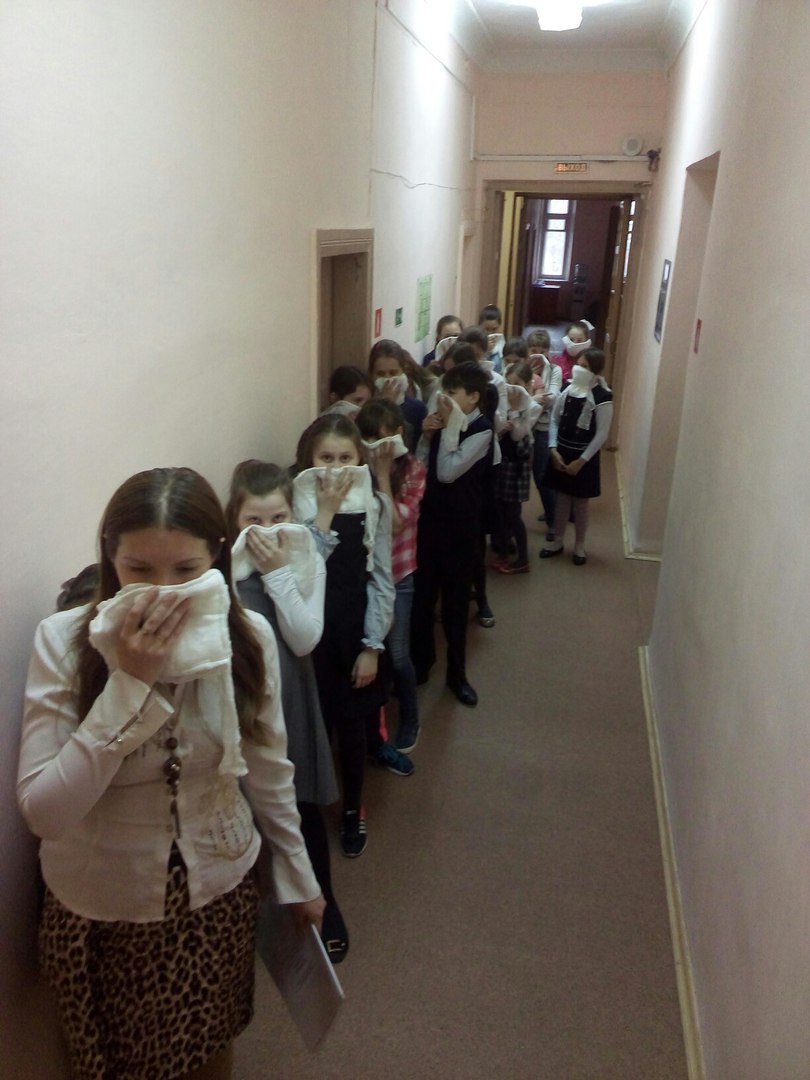 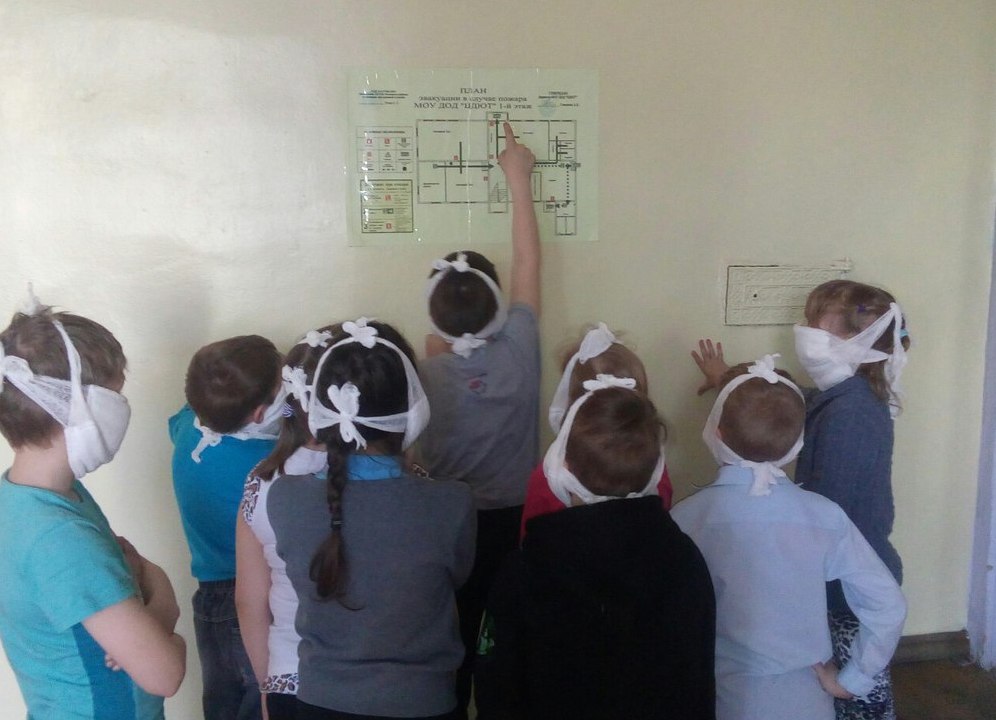 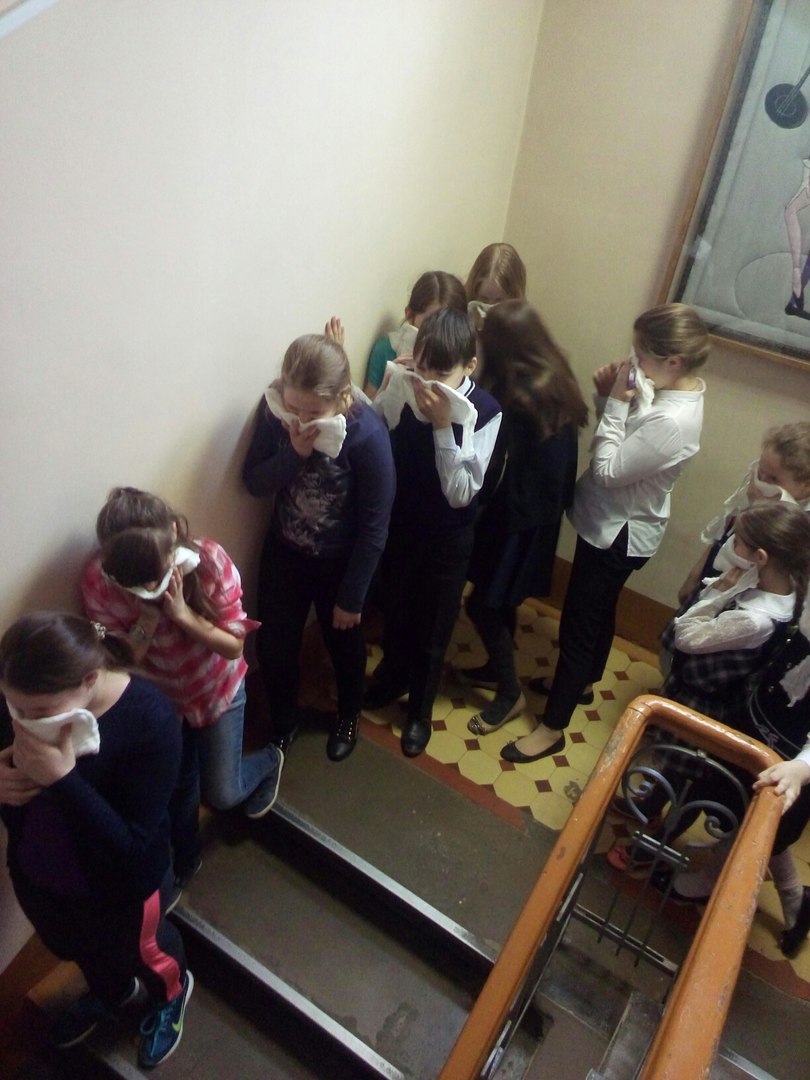 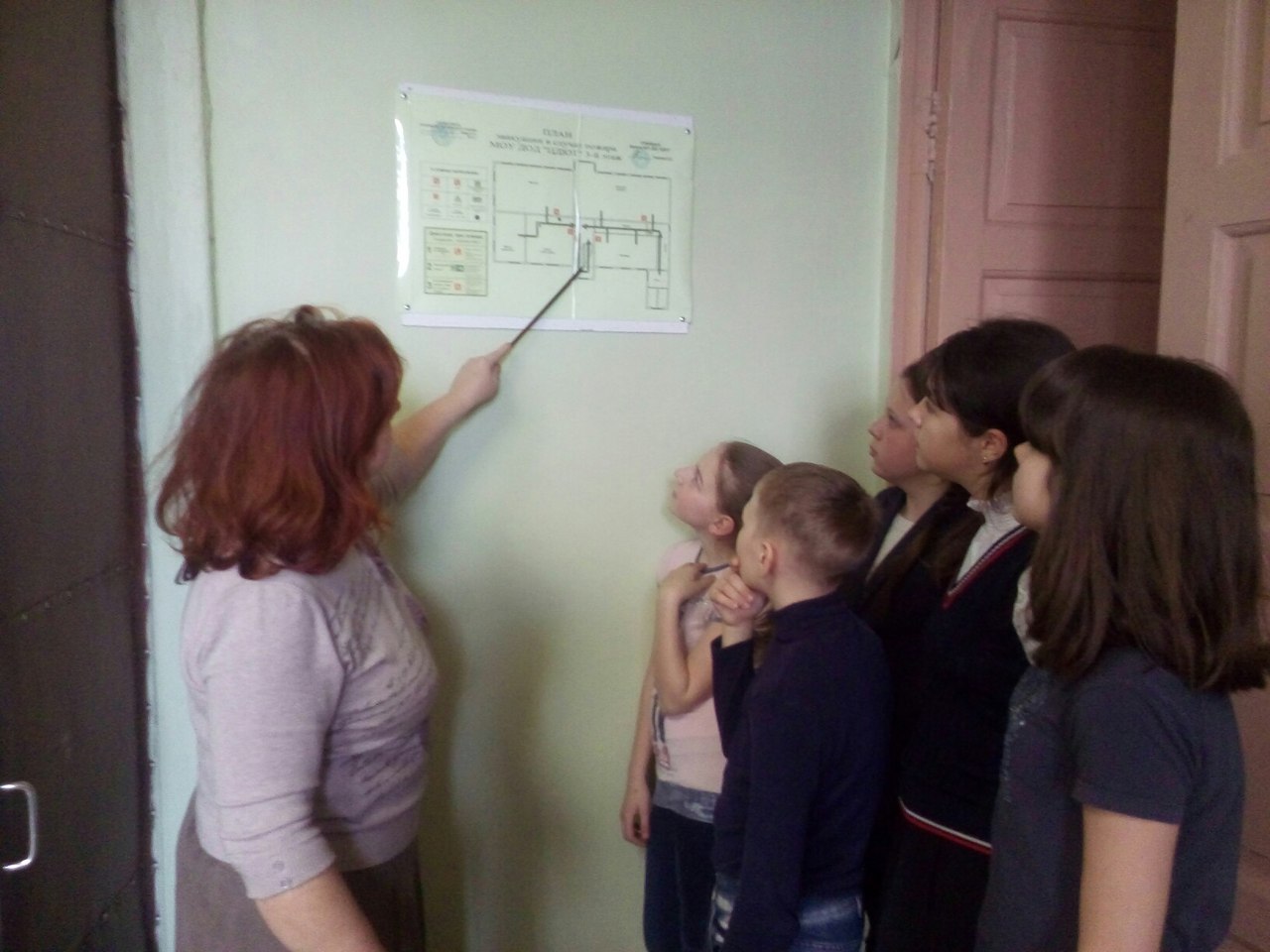 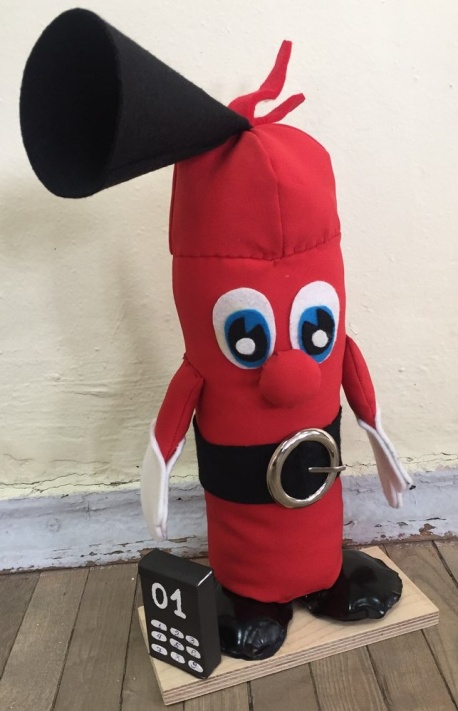 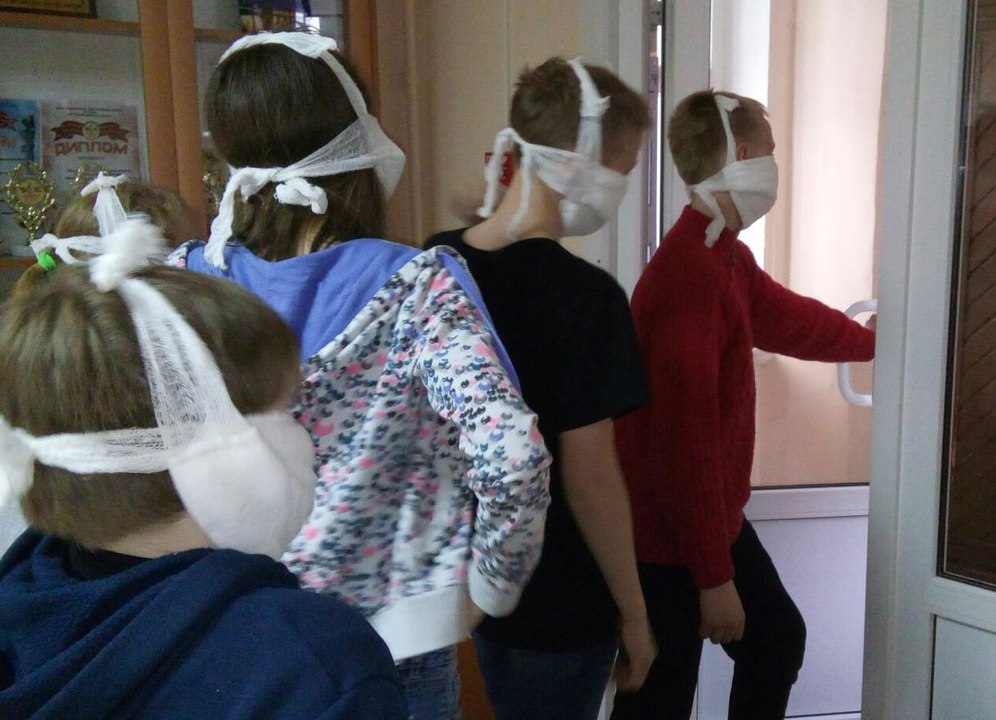 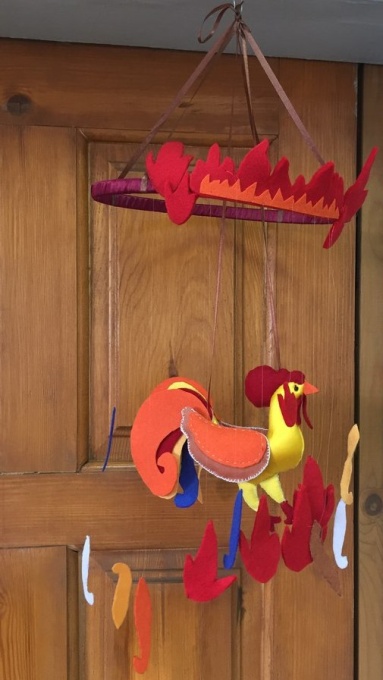 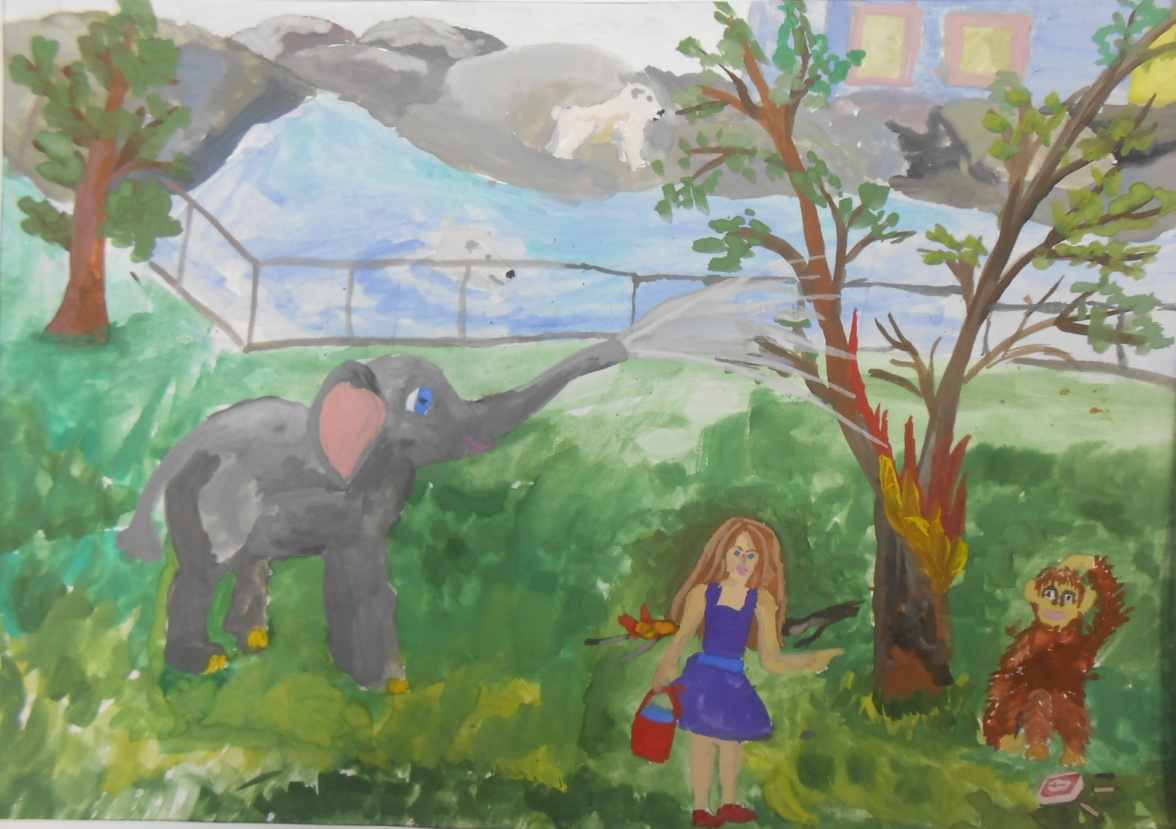 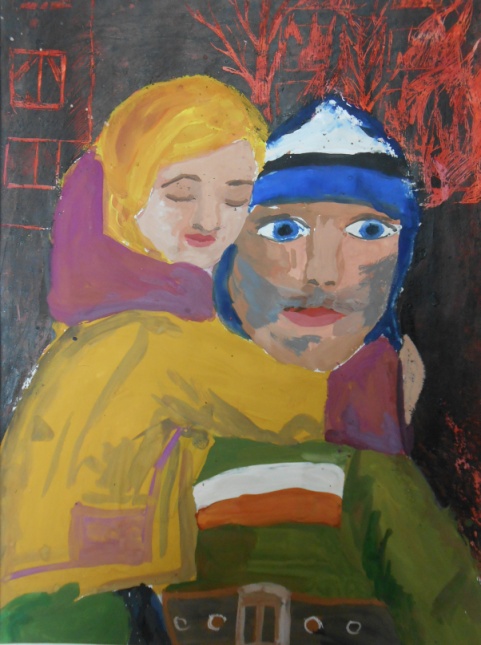 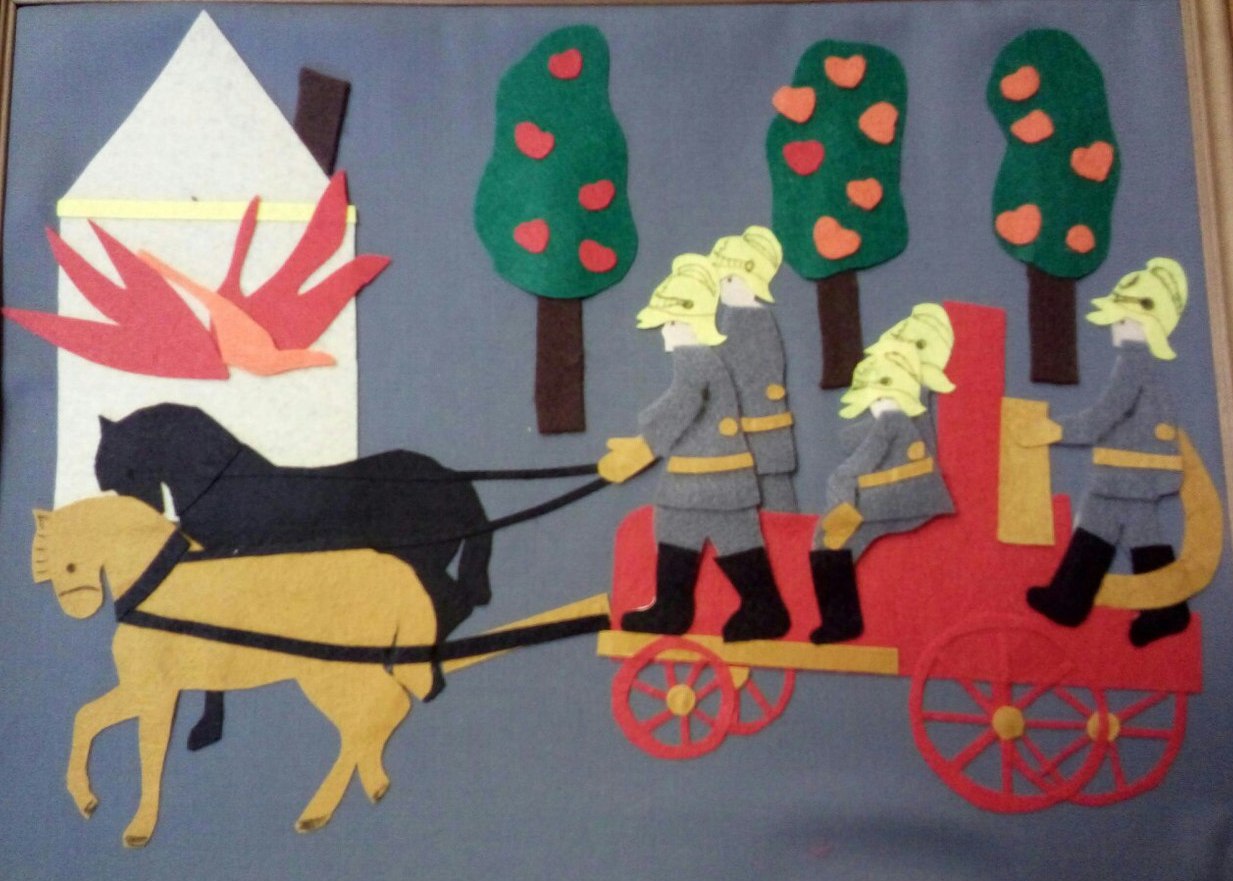 №Наименование мероприятияРезультатПримечание1Проведение с обучающимися бесед и инструктажей по пожарной безопасности в ОУ.проведены2Проведение тренировочных эвакуаций состава Центра.проведены3Организация выставки детских работ «Осторожно огонь»проведена4Участие в региональных, Всероссийских конкурсах «Неопалимая купина» и «Звезда спасения»Лауреаты различных степеней